	A XXII. Aquincumi Költőversenyen 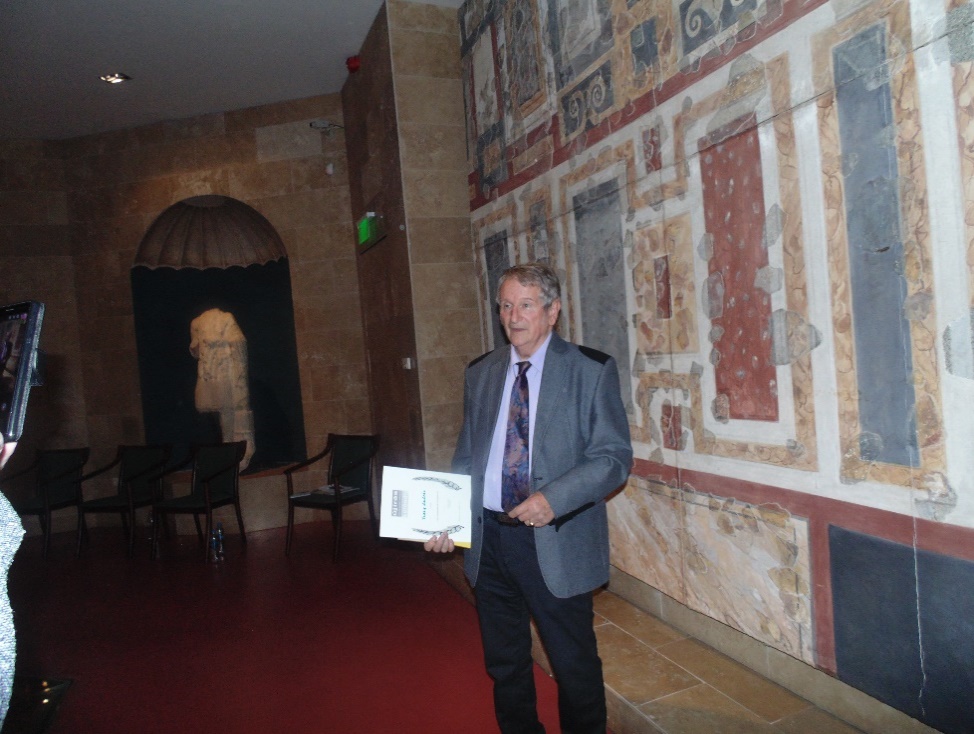 	    az Új Írás különdíját nyerte    	Jeney András	Ércek bár megavulnak…Hol van a tegnapi hó, s hol a vár is hegy tetejéről…Porrá mállik a kő, szél viszi, fújja tova.S völgybe, ha épül a város – véled örök, de hiába –,Elsöprik cunamik, hóviharok,Vezuvok.Víz fenekén Titanic, vele süllyed a gyilkosa, jéghegy;Kincsed, büszke hajó, tengeriszap temeti.S nézz szét, bronz vagy akármilyen érc, autócsoda, műhold,Jegygyűrűd aranya – lesz ezer év a kora?Sav, aranyat feketít és Ferraridat eszi rozsda,Szputnyik a légben elég, Föld nyeli el, ha lehull.Nincsen hát, ami mégis megmaradna utánunk?Einsteint is feledünk? – s nincs Mona Lisa mosoly?Miló Vénusza, Bohr-modellek – mind-mind csak a véges? –Lesznek-e – mily titok ez! – mégis a végtelenek…Mintha zenélne, zsong a fülembe Dante szonettje,S hunyt szemem éteren át látja a két Bolyait.Mathezis, geometria, Appendix hagyatéka:Más tér – „semmiből új” – másfelé, más igaz út.Panteonba vezet. Ott összeérnek a szférák,Danték s jambusaik – párhuzamok, Bolyaik.Végtelent muzsikál, titkot rejt, látod, a szellem:Új utakat tör az ész, verseket őriz a szív.S ércek bár megavulnak, ők örökre ragyognak,Szobraikon patina hallgat időtelenül.